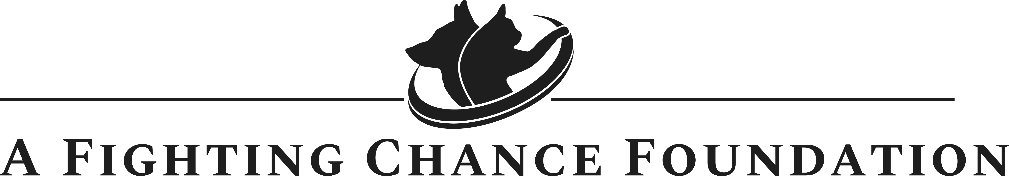 A Fighting Chance Foundation
FY23 Eligibility Guidelines for IncomeHousehold income must be within the following guidelines:AnnuallyMonthlyFamily of 1$25,142$2,096Family of 233,8742,823Family of 342,6063,551Family of 451,3384,279Family of 560,0705,006Family of 668,8025,734Family of 777,5346,462Family of 886,2667,189For each additional family member, add+ $8,732+ 728